ZÁKLADNÍ ŠKOLA KARLOVY VARY, Truhlářská 19, příspěvková organizaceTruhlářská 681/19, 360 17 Karlovy Vary	_____________________________________________________________________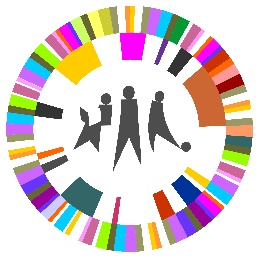 VNITŘNÍ ŘÁD ŠKOLNÍ DRUŽINY1. Úvodní ustanoveníVnitřní řád školní družiny byl zpracován v souladu s § 30 odst. 1 zákona č. 561/2004 Sb., o předškolním, základním, středním, vyšším odborném a jiném vzdělávání a s vyhláškou č. 74/2005Sb., o zájmovém vzdělávání v platném znění.Školní družina tvoří mezistupeň mezi výukou ve škole a výchovou v rodině. Není pokračováním školního vyučování. Školní družina poskytuje zájmové vzdělávání, odpočinek, rekreaci a dohled nad účastníky zájmového vzdělávání. Ve dnech školního vyučování navazuje na školní vzdělávací program u žáků prvního stupně ZŠ přihlášených k pravidelné denní docházce.Hlavním posláním ŠD je zabezpečení zájmové činnosti, odpočinkové činnosti a funkci sociální – dohled nad účastníky po určitou dobu po skončení vyučování.ŠD pracuje s dalšími subjekty nabízející aktivity výchovy mimo vyučování (zájmové kroužky času DDM, Karlovy Vary, společnosti Rytmik, Volejbalový klub Karlovy Vary).Družina vykonává činnost ve dnech školního vyučování. V době školních prázdnin je činnost školní družiny po projednání se zřizovatelem přerušena (§ 8 odst. 2 vyhlášky č. 74/2005 Sb., v platném znění). O organizaci činnosti v době školních prázdnin jsou zákonní zástupci informováni s dostatečným předstihem (§21 odst. 1 písm. b) školského zákona). V době volna ředitele školy je v případě dostatečného zájmu ze strany zákonných zástupců účastníků školní družina v provozu bez možnosti stravování ve školní jídelně.2. Podrobnosti k výkonu práv a povinností účastníků zájmového vzdělávání a jejich zákonných zástupců2.1 Podrobnosti k výkonu práv účastníků zájmového vzdělávání- účastnit se zájmového vzdělávání ve školní družině- na slušné zacházení ze strany všech zaměstnanců školy- na ochranu před fyzickým a psychickým násilím- na respektování jejich soukromí i soukromí života jejich rodiny- na ochranu před informacemi, které by ohrožovaly jejich mravní a rozumovou výchovu- účastník má právo využívat vybavení školní družiny a pomůcek- na všestranný rozvoj osobnosti- na volný čas a odpočinek- na ochranu před návykovými látkami- vyhledat pomoc při obtížích a překážkách v průběhu zájmového vzdělávání- na vyjadřování jeho vlastního názoru- na zdravé životní prostředí2.2 Podrobnosti k výkonu povinností účastníků zájmového vzdělávání- povinnost řádně docházet do školní družiny- nesmí opouštět školní družinu bez vědomí vychovatelek- povinnost dodržovat vnitřní řád školní družiny, řád školní jídelny, řády učeben a prostor, kde probíhá zájmové vzdělávání, dále předpisy a pokyny školy k ochraně zdraví a bezpečnosti, s nimiž byli seznámeni- udržovat pořádek v prostorách školní družiny, v šatnách- chránit a úmyslně nepoškozovat školní majetek, vybavení školní družiny- chránit zdraví své i ostatních účastníků- komunikovat se všemi dospělými, se kterými přijdou do styku, slušnou formou2.3 Podrobnosti k výkonu práv zákonných zástupců účastníků zájmového vzdělávání- právo na informace o průběhu a výsledcích vzdělávání a výchovy svého dítěte (účastníka zájmového vzdělávání)- právo na informace o chování účastníka ve školní družině- vyjadřovat se ke všem rozhodnutím týkajících se jejich dítěte (účastníka zájmového vzdělávání)- na ochranu informací o účastníkovi, které jsou ve školní dokumentaci2.4 Podrobnosti k výkonu povinností zákonných zástupců účastníků zájmového vzdělávání- povinnost dbát na řádné docházení účastníka do školní družiny, řádně vyplnit přihlášku- povinnost informovat vychovatelku o změně zdravotní způsobilosti, zdravotních obtíží- povinnost informovat vychovatelku o změně osobních údajů dítěte- dokládat písemnou formou změny odchodů ze školní družiny- na vyzvání se dostavit k projednání závažných problémů účastníka2.5 Podrobnosti o pravidlech vzájemných vztahů se zaměstnanciÚčastníci jsou během pobytu ve školní družině povinni respektovat jakéhokoliv zaměstnance školy.Všichni účastníci vzdělávacího procesu (žáci, pedagogičtí pracovníci, ostatní zaměstnanci školy i zákonní zástupci žáků) mají právo na respekt a slušné chování druhé strany a povinnost při jednání dodržovat vnitřní řád školní družiny a další předpisy, které se vztahují ke vzdělávacímu procesu.Všichni účastníci a zaměstnanci školy dbají na dodržování základních společenských pravidel a pravidel slušného chování a dbají na udržování pořádku a čistoty ve všech prostorách školy.Pedagogičtí pracovníci školy vydávají účastníkům a zákonným zástupcům pouze takové pokyny, které bezprostředně souvisejí s plněním školního vzdělávacího programu, vnitřního řádu ŠD a dalších nezbytných organizačních opatření.Všichni zaměstnanci školy chrání účastníky před všemi formami špatného zacházení. Dbají, aby účastníci nepřicházeli do styku s materiály a informacemi pro ně nevhodnými. Nevměšují se do soukromí účastníků. Zjistí-li skutečnosti podle § 6 Zákona č.359/1999 Sb. (např. neplnění povinností plynoucích z rodičovské zodpovědnosti, zneužívání práva rodiče, zahálčivý nebo nemravný život) jsou povinni tyto skutečnosti oznámit příslušným orgánům.3. Evidence účastníků zájmového vzdělávání3.1 Přihlášení a odhlášení účastníkaO zařazení účastníka do školní družiny rozhoduje ředitel školy.Činnost školní družiny je určena přednostně pro žáky prvního stupně základní školy a děti z přípravného ročníku.Vedoucí vychovatelka zajišťuje přihlašování a odhlašování účastníků, vybírání poplatků, komunikuje s rodiči (zákonnými zástupci), předává jim informace a vyřizuje jejich stížnosti a náměty.Rodiče (zákonní zástupci) přihlásí účastníka vyplněním přihlášky k zájmovému vzdělávání. Docházka do školní družiny je pro přihlášené účastníky povinná.Pobyt v ŠD je stanoven v rozsahu zapsaném v přihlášce, účastník odchází sám nebo v doprovodu rodičů (zákonných zástupců), jiných osob uvedených v přihlášce. Zákonní zástupci písemně účastníka omlouvají a také odhlašují. Jakékoliv změny způsobu odchodu účastníka z družiny musí účastník doložit písemně prostřednictvím EduPage – změna času odchodu, odchod s osobou neuvedenou v přihlášce. Na telefonické omlouvání není brán zřetel. 3.2 Úplata za pobyt ve školní družiněZájmové vzdělávání je poskytováno zpravidla za úplatu.V souladu s prováděcí Vyhláškou č. 74/2005 Sb., o zájmovém vzdělávání, v platném znění, stanoví ředitelka školy výši úplaty. Pro aktuální školní rok je stanovena takto: 250 Kč za měsíc, tedy za období září až prosinec 1 000 Kč, za období leden až červen 1 500 Kč.Platbu ŠD je nutné zaslat na účet školy do 15. září v daném kalendářním roce za měsíce září až prosinec a do konce ledna za měsíce leden až červen. Úhrada se provádí bezhotovostní platbou na účet školy číslo 35-7318600227, kód banky 0100, variabilní symbol 1 a specifický symbol katalogové číslo žáka nebo přes aktuálně vygenerovaný QR kod na Edupage. Za nepřítomnost účastníka v ŠD zapsaného v docházce ŠD z důvodu nemoci, odchodu po vyučování apod., se příspěvek nevrací. Za nevyužití služeb ŠD z důvodu uzavření škol vládním nařízením, se na základě písemné žádosti vrací část úhrady vypočítaná ekonomem školy na základě metodiky MŠMT. Vstupné na akce pořádané školní družinou účastníci si hradí z vlastních zdrojů.Zákonní zástupci jsou s postupem a pravidly platby a jejich výší seznámeni na začátku školního roku, na webu školy nebo Edupage.Ve zvláště závažných případech je možná domluva na formě měsíčních splátek za ŠD po podání žádosti a schválení ředitelkou školy nebo vedoucí vychovatelkou.Účastník může být ředitelem školy vyřazen ze zájmového vzdělávání při včasném neuhrazení úplaty.3.3 Vyloučení ze školní družinyŘeditel školy může v případě závažného zaviněného porušení povinností stanovených školským zákonem nebo vnitřním řádem školní družiny rozhodnout o podmíněném vyloučení účastníka zájmového vzdělávání ze školní družiny (§ 31 odst. 2 až § 4 zákona č. 561/2004 Sb).Zvláště hrubé opakované slovní a úmyslné fyzické útoky účastníka zájmového vzdělávání vůči zaměstnancům školy nebo školského zařízení nebo vůči ostatním účastníkům zájmového vzdělávání se považují za zvláště závažné zaviněné porušení povinností stanovených tímto zákonem (§ 31 odst. 3 zákona č. 561/2004 Sb).Opakované pozdní vyzvednutí účastníka zákonným zástupcem je považováno za porušení řádu školní družiny může vést k vyloučení účastníka zájmového vzdělávání ze školní družiny.4. Provoz a vnitřní režim školní družinyOrganizační jednotkou školní družiny je oddělení, do kterých se zařazují účastníci k pravidelné denní docházce na základě řádně vyplněné přihlášky.Oddělení ŠD jsou umístěna ve dvou budovách základní školy. V budově I. stupně základní školy ve Školní ulici jsou zřízena oddělení ŠD zpravidla pro žáky prvních a druhých tříd. V budově II. stupně základní školy v Truhlářské ulici jsou oddělení ŠD pro žáky přípravných ročníků, třetích, čtvrtých a pátých tříd. O rozdělení žáků do jednotlivých oddělení rozhoduje vedoucí vychovatelka na základě počtu řádně přihlášených žáků k zájmovému vzdělávání ve školní družině.  Oddělení se naplňuje nejvýše do počtu 30 účastníků. Oddělení pro ranní ŠD je umístěno v přízemí budovy I. stupně ve Školní ulici. Určena je pro všechny řádně přihlášené žáky do ŠD z obou budov. Před zahájením školního vyučování začíná provoz „ranní ŠD“ od 6:00 do začátku vyučování.Po ukončení dopoledního vyučování začíná provoz „odpolední ŠD“ (11:40, 12:30, popřípadě v jiném čase) a je ukončen v 16:30.Za příchod žáka do ranní družiny zodpovídají rodiče/zákonní zástupci. Nejpozději mohou žáci přicházet do ranní ŠD do 7:25 hod, v 7:40 hod odchází bezpečně samostatně do svých tříd. S výjimkou žáků prvních a přípravných tříd po dobu prvního týdne začátku školního roku, kdy je do třídy z důvodu bezpečnosti přivádí vychovatel, který vykonává ranní ŠD.Po skončení vyučování přebírají žáky od vyučujících vychovatelé. Třídní učitel informuje při předávání vychovatele o nepřítomných žácích.Do oddělení školní družiny v budově II. stupně v Truhlářské ulici převádí žáky vychovatel, který je přebírá od vyučujícího u šaten v přízemí budovy I. stupně ve Školní ulici (za žáky po předání vyučujícím nese zodpovědnost vychovatel).Po skončení vyučování a předání žáků odchází jednotlivá oddělení ŠD s vychovatelem na obědy do školní jídelny, která je umístěna v budově II. stupně ZŠ v Truhlářské ulici podle předem dohodnutého harmonogramu, aby se optimálně využila kapacita školní jídelny. O aktivitách mimo areál školy – výlety, exkurze, návštěva kulturních a sportovních akcí jsou rodiče/zákonní zástupci informováni a vyjadřují souhlas se zapojením dítěte do těchto aktivit.Školní družina využívá i jiné prostory školy jako například tělocvičny, kuchyňku, multifunkční hřiště školy, aulu, počítačové učebny apod.) Za účastníky v tomto případě vždy zodpovídá vychovatel.Během zaměstnání neopouští účastník bez vědomí vychovatelky místnost/oddělení, při pobytu venku prostor určený pro aktivitu. V případě zdravotních obtíží nebo úrazu ohlásí účastník tuto skutečnost neprodleně vychovateli.Na zájmové aktivity mimo školu (ZUŠ, sportovní oddíly apod.) odchází žáci ze školní družiny s rodiči/zákonnými zástupci nebo samostatně po písemném souhlasu rodičů/zákonných zástupců (uvedeno v přihlášce nebo v Edupage).Na zájmové kroužky v budově školy jsou účastníci předáváni z oddělení vedoucímu kroužku. Odchod z kroužku a příchod zpět do ŠD se řídí požadavky rodičů uvedeným na přihlášce do daného kroužku. Po celou dobu trvání kroužku za žáky přebírá zodpovědnost vedoucí kroužku. Z organizačních důvodů může dojít k předávání žáků mezi vychovateli, které probíhá na základě jmenného (písemného) seznamu předávaných účastníků. Pitný režim ve školní družině je zajištěn ze strany rodičů/zákonných zástupců. Žáci si nosí dostatek tekutin na vyučování i odpolední pobyt v ŠD.Ve školní družině je zakázáno používat mobilní telefony a jiná elektronická zařízení ke hrám a k dalším činnostem, které se neslučují s plánovaným programem ŠD.Aktuální informace pro rodiče/zákonné zástupce jsou zveřejňovány na webu školy nebo Edupage. Vyzvedávání účastníků zájmového vzdělávání ze školní družinyRodiče/zákonní zástupci si mohou své děti vyzvednout hned po obědě, dle přihlášky nebo po dohodě s vychovatelem nejpozději do 14:00 hod, a poté až od 15:00 hod. V době od 14:00 do 15:00 hodin jsou žáci zaměstnáni činnostmi dle týdenního tematického plánu každého oddělení v souladu s ŠVP a měsíčními plány, v případě příznivého počasí pobývají žáci mimo oddělení ŠD, budovu nebo areál ZŠ. V tuto dobu není vhodné účastníky vyzvedávat v zájmu plynulého průběhu činností žáků jednotlivých oddělení. Je to však možné ze závažných důvodů vždy po dohodě s vychovatelem.Zvláštní pozornost věnují vychovatelé ŠD odchodům žáků ze ŠD a jejich předávání určeným osobám na přihlášce k zájmovému vzdělávání v ŠD, které se řídí požadavky uvedenými zákonnými zástupci. Účastník z oddělení bezpečně odchází samostatně po vyzvání vychovatelem na základě zazvonění a žádosti k uvolnění vyzvedávaného dítěte na patřičné oddělení ŠD u vchodových dveří ZŠ rodičem/zákonným zástupcem nebo pověřenou osobou k vyzvednutí dítěte. Účastník se poté zdržuje v prostorách šatny jen po nezbytnou dobu, kterou potřebuje k oblečení a samostatně odchází z budovy. Odchody účastníků přes vstupní halu v době od 15:00 h do 16:30 monitoruje zaměstnanec ZŠ. V případě, že před budovou nečeká zákonný zástupce nebo pověřená osoba vyzvednutím, je účastník povinen se neprodleně vrátit do oddělení, které opustil a skutečnost nahlásit vychovateli.Rodiče/zákonní zástupci jsou povinni si své dítě vyzvednout do konce provozní doby, tedy do 16:30 h. V případě, že si rodič/zákonný zástupce nemůže ze závažných důvodů včas vyzvednout své dítě, oznámí pozdní příchod na telefon ŠD (tel. ŠD +420 734 445 732, +420 702 222 804) vychovateli. Pokud tak neučiní, vyrozumí je vychovatel ŠD telefonicky a domluví se na předání žáka. V případě, že se nepodaří rodiče/zákonné zástupce žáka kontaktovat, postupuje škola podle zákona č. 359/1999 Sb., o sociálně právní ochraně dětí, ve znění pozdějších předpisů (oznámení situace na OSPOD). 5. Podmínky pro vzdělávání účastníků se speciálními vzdělávacími potřebamiPři vzdělání účastníků se speciálními vzdělávacími potřebami (tedy těch, kteří bez individuálního speciálně pedagogického přístupu jsou v procesu vzdělávání znevýhodněné a často výrazně limitované v rámci zdravotních či sociálních omezení) úzce spolupracuje vychovatel ŠD se školou, výchovným poradcem a zákonnými zástupci, především při stanovení vhodných forem integrace a forem práce. Integrovaní účastníci jsou začleňováni do organizačních jednotek a aktivit v oblasti zájmového vzdělávání.6. Podmínky pro zajištění bezpečnosti a ochrany zdraví žáků a jejich ochrany před sociálně patologickými jevy.Zajištění bezpečnosti účastníků během pobytu ve školní družině vychází z obecných požadavků na ochranu zdraví a bezpečnost a vnitřního řádu školní družiny. Vychovatel ŠD zodpovídá za přítomné účastníky svého oddělení a dále za účastníky mu svěřené, zodpovídá za bezpečnost do 30 účastníků při standardní činnosti ŠD. Při větším počtu dětí nebo při specifické činnosti (jízda hromadnou dopravou, výlet do lázeňské čtvrti města, mimo město) je pedagogický dozor doplněn další dospělou osobou.Na začátku školního roku jsou účastníci zájmového vzdělávání poučeni vychovatelem o zásadách bezpečnosti a ochrany zdraví při činnostech v ŠD a před každou akcí seznamuje vychovatel účastníky s pravidly bezpečného chování na veřejných komunikacích, v dopravě a dopravních prostředcích a provede o tom zápis do třídní knihy.V případě potřeby poučí vychovatel ŠD účastníky před konkrétní činností znovu s poukazem na možná nebezpečí.Vychovatel sleduje účastníky při aktivitách, zajišťuje dohled při všech činnostech a předem (zvláště při pobytu venku) jim vymezí prostor pro volný pohyb.V případě úrazu vychovatel poskytne potřebnou první pomoc, informuje o úrazu zákonné zástupce a při závažnější situaci telefonicky informuje zákonné zástupce bezodkladně a přivolá rychlou záchrannou službu. Každý úraz je zaznamenán do knihy úrazů. O úrazech, které si vyžádaly ošetření lékaře je vychovatelem vyplněn protokol o úrazu.Ochrana před sociálně patologickými jevyOchrana před rizikovým chováním je součástí preventivního programu školy, se kterým je účastník prokazatelně seznámen na začátku školního roku. Školní družina vytváří podmínky pro předcházení vzniku násilí, nepřátelství a diskriminace a dalších specifických patologických jevů v souladu s PP školy.Vychovatelé jednotlivých oddělení sledují možné zneužívání návykových látek a ostatní projevy rizikového chování – šikanu, vandalismus, rasismus. Při zjištění některých jevů, tuto skutečnost neprodleně řeší s výchovným poradcem a vedením školy.Účastníkům je zakázáno nošení zbraní a nebezpečných předmětů do celého areálu školy, školní družiny a na akce ŠD.Účastníkům zakázáno pořizovat snímky, audio či video záznamy, pokud by tato činnost není v souladu s požadavky směrnice EU o GDPR. 7. Zacházení a nakládání s majetkem školní družinyÚčastníci jsou povinni dodržovat veškeré pokyny vychovatele ŠD vzhledem k bezpečnosti při hrách a činnostech, dodržovat čistotu a pořádek. Účastníci mohou užívat inventář školní družiny se souhlasem vychovatelky, s veškerým vybavením musí zacházet opatrně. Udržují celou třídu a prostory v čistotě a pořádku a chrání majetek ŠD před poškozením. Pokud dojde k úmyslnému poškození inventáře ŠD, které bude prokazatelné, uhradí vzniklou škodu zákonní zástupci účastníka v plném rozsahu. 8. Závěrečná ustanoveníVnitřní řád školní družiny je platný od 1. 9. 2023.S vnitřním řádem ŠD jsou účastníci seznámeni prokazatelným způsobem při zahájení školního roku a je přístupný na webu školy.Vnitřní řád ŠD je závazný pro účastníky zájmového vzdělávání ve školní družině a jejich rodiče/zákonné zástupce.V případě potřeby bude vnitřní řád ŠD upraven nebo doplněn a bude vydán nový.Vnitřní řád nabývá účinnosti dne 1.9.2023Schváleno ředitelem školy 1.9.2023Projednáno na pedagogické radě dne 28.8.2023